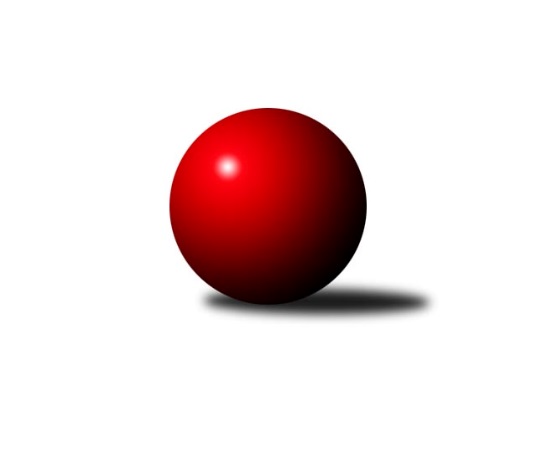 Č.21Ročník 2010/2011	5.3.2011Nejlepšího výkonu v tomto kole: 2686 dosáhlo družstvo: TJ Sokol Bohumín ˝A˝Severomoravská divize 2010/2011Výsledky 21. kolaSouhrnný přehled výsledků:TJ  Krnov ˝B˝	- TJ Horní Benešov ˝B˝	3:13	2320:2379		5.3.TJ Sokol Sedlnice ˝A˝	- TJ Horní Benešov ˝C˝	4:12	2436:2509		5.3.KK Minerva Opava ˝A˝	- Sokol Přemyslovice ˝B˝	8:8	2572:2587		5.3.SKK Ostrava ˝A˝	- TJ Tatran Litovel ˝A˝	6:10	2516:2571		5.3.TJ  Odry ˝A˝	- TJ VOKD Poruba ˝A˝	12:4	2575:2557		5.3.TJ Jiskra Rýmařov ˝A˝	- KK Hranice ˝A˝	4:12	2542:2611		5.3.KK Šumperk ˝B˝	- TJ Sokol Bohumín ˝A˝	2:14	2512:2686		5.3.Tabulka družstev:	1.	KK Minerva Opava ˝A˝	21	14	2	5	218 : 118 	 	 2547	30	2.	TJ Tatran Litovel ˝A˝	21	14	1	6	182 : 154 	 	 2521	29	3.	TJ  Odry ˝A˝	21	13	0	8	192 : 144 	 	 2543	26	4.	SKK Ostrava ˝A˝	21	13	0	8	177 : 159 	 	 2513	26	5.	KK Šumperk ˝B˝	21	11	2	8	176 : 160 	 	 2515	24	6.	Sokol Přemyslovice ˝B˝	21	11	1	9	176 : 160 	 	 2523	23	7.	TJ Horní Benešov ˝C˝	21	10	1	10	167 : 169 	 	 2518	21	8.	TJ Sokol Bohumín ˝A˝	21	10	0	11	185 : 151 	 	 2539	20	9.	TJ Jiskra Rýmařov ˝A˝	21	9	1	11	164 : 172 	 	 2515	19	10.	TJ VOKD Poruba ˝A˝	21	8	2	11	152 : 184 	 	 2478	18	11.	TJ  Krnov ˝B˝	21	8	1	12	143 : 193 	 	 2489	17	12.	TJ Sokol Sedlnice ˝A˝	21	7	1	13	146 : 190 	 	 2520	15	13.	KK Hranice ˝A˝	21	7	1	13	145 : 191 	 	 2506	15	14.	TJ Horní Benešov ˝B˝	21	5	1	15	129 : 207 	 	 2475	11Podrobné výsledky kola:	 TJ  Krnov ˝B˝	2320	3:13	2379	TJ Horní Benešov ˝B˝	Miluše Rychová	 	 180 	 198 		378 	 0:2 	 387 	 	182 	 205		Bohuslav Čuba	Pavel Jalůvka	 	 196 	 195 		391 	 0:2 	 392 	 	203 	 189		Robert Kučerka	Petr Vaněk	 	 196 	 220 		416 	 2:0 	 381 	 	184 	 197		Dominik Tesař	Martin Weiss	 	 177 	 186 		363 	 0:2 	 393 	 	201 	 192		David Láčík	František Vícha	 	 192 	 184 		376 	 0:2 	 430 	 	206 	 224		Michal Blažek	Lukáš Vaněk	 	 198 	 198 		396 	 1:1 	 396 	 	202 	 194		Petr Dankovičrozhodčí: Nejlepší výkon utkání: 430 - Michal Blažek	 TJ Sokol Sedlnice ˝A˝	2436	4:12	2509	TJ Horní Benešov ˝C˝	Miroslav Mikulský	 	 186 	 236 		422 	 0:2 	 441 	 	220 	 221		Zdeněk Černý	Adam Chvostek	 	 208 	 186 		394 	 2:0 	 385 	 	207 	 178		Jaromír  Hendrych ml.	Jan Stuchlík	 	 192 	 205 		397 	 0:2 	 406 	 	194 	 212		Michael Dostál	Ivo Stuchlík	 	 178 	 211 		389 	 0:2 	 456 	 	235 	 221		Zbyněk Černý	Rostislav Kletenský	 	 200 	 208 		408 	 0:2 	 412 	 	191 	 221		Vladislav Pečinka	Břetislav Mrkvica	 	 208 	 218 		426 	 2:0 	 409 	 	201 	 208		Tomáš Černýrozhodčí: Nejlepší výkon utkání: 456 - Zbyněk Černý	 KK Minerva Opava ˝A˝	2572	8:8	2587	Sokol Přemyslovice ˝B˝	Zdeněk Chlopčík	 	 219 	 217 		436 	 0:2 	 468 	 	248 	 220		Milan Dvorský	Pavel Martinec	 	 235 	 214 		449 	 2:0 	 413 	 	202 	 211		Pavel Močár	Tomáš Slavík	 	 206 	 205 		411 	 0:2 	 449 	 	229 	 220		Zdeněk Peč	Josef Plšek	 	 206 	 215 		421 	 2:0 	 418 	 	208 	 210		Jan Sedláček	Aleš Fischer	 	 215 	 214 		429 	 2:0 	 419 	 	196 	 223		Zdeněk Grulich	Luděk Slanina	 	 244 	 182 		426 	 2:0 	 420 	 	214 	 206		Eduard Tomekrozhodčí: Nejlepší výkon utkání: 468 - Milan Dvorský	 SKK Ostrava ˝A˝	2516	6:10	2571	TJ Tatran Litovel ˝A˝	Jan Polášek	 	 214 	 190 		404 	 0:2 	 438 	 	227 	 211		Tomáš Truxa	Tomáš Polášek	 	 202 	 193 		395 	 2:0 	 386 	 	207 	 179		Kamil Axman	Jiří Trnka	 	 242 	 209 		451 	 2:0 	 432 	 	234 	 198		Petr Axman	Miroslav Pytel	 	 200 	 224 		424 	 2:0 	 416 	 	198 	 218		Martin Jindra	Libor Tkáč	 	 209 	 200 		409 	 0:2 	 441 	 	238 	 203		Jiří Kráčmar	Petr Holas	 	 219 	 214 		433 	 0:2 	 458 	 	196 	 262		František Balekarozhodčí: Nejlepší výkon utkání: 458 - František Baleka	 TJ  Odry ˝A˝	2575	12:4	2557	TJ VOKD Poruba ˝A˝	Stanislav Ovšák	 	 193 	 240 		433 	 2:0 	 427 	 	196 	 231		Petr Basta	Jan Šebek	 	 197 	 214 		411 	 2:0 	 396 	 	191 	 205		Lukáš Trojek	Miroslav Dimidenko	 	 209 	 207 		416 	 0:2 	 434 	 	207 	 227		Vladimír Trojek	Daniel Malina	 	 194 	 207 		401 	 0:2 	 430 	 	205 	 225		Ivo Marek	Jaroslav Lušovský	 	 220 	 237 		457 	 2:0 	 419 	 	220 	 199		Ladislav Mika	Karel Chlevišťan	 	 220 	 237 		457 	 2:0 	 451 	 	223 	 228		Petr Brablecrozhodčí: Nejlepšího výkonu v tomto utkání: 457 kuželek dosáhli: Jaroslav Lušovský, Karel Chlevišťan	 TJ Jiskra Rýmařov ˝A˝	2542	4:12	2611	KK Hranice ˝A˝	Ladislav Janáč	 	 206 	 201 		407 	 0:2 	 413 	 	193 	 220		Jiří Terrich	Jaroslav Heblák	 	 196 	 194 		390 	 0:2 	 434 	 	221 	 213		Dalibor Vinklar	Josef Pilatík	 	 210 	 230 		440 	 2:0 	 419 	 	215 	 204		Marek Frydrych	Jaroslav Tezzele	 	 207 	 208 		415 	 0:2 	 492 	 	257 	 235		Kamil Bartoš	Milan Dědáček	 	 232 	 235 		467 	 2:0 	 389 	 	195 	 194		Karel Pitrun	Štěpán Charník	 	 207 	 216 		423 	 0:2 	 464 	 	217 	 247		Petr  Pavelka mlrozhodčí: Nejlepší výkon utkání: 492 - Kamil Bartoš	 KK Šumperk ˝B˝	2512	2:14	2686	TJ Sokol Bohumín ˝A˝	Milan Vymazal	 	 234 	 223 		457 	 0:2 	 472 	 	231 	 241		Lucie Holeszová	Michal Strachota	 	 199 	 211 		410 	 0:2 	 433 	 	215 	 218		Aleš Kohutek	Gustav Vojtek	 	 193 	 205 		398 	 0:2 	 458 	 	224 	 234		Vladimír Šipula	Pavel Heinisch	 	 227 	 208 		435 	 2:0 	 404 	 	204 	 200		Jaromír Piska	Petr Matějka	 	 196 	 191 		387 	 0:2 	 455 	 	232 	 223		Fridrich Péli	Jan Semrád	 	 216 	 209 		425 	 0:2 	 464 	 	239 	 225		Petr Kuttlerrozhodčí: Nejlepší výkon utkání: 472 - Lucie HoleszováPořadí jednotlivců:	jméno hráče	družstvo	celkem	plné	dorážka	chyby	poměr kuž.	Maximum	1.	Milan Dědáček 	TJ Jiskra Rýmařov ˝A˝	447.50	299.6	147.9	2.1	10/10	(496)	2.	Pavel Martinec 	KK Minerva Opava ˝A˝	441.50	297.1	144.4	3.1	9/10	(466)	3.	Vladimír Heiser 	KK Minerva Opava ˝A˝	437.33	295.3	142.0	2.7	9/10	(495)	4.	Karel Chlevišťan 	TJ  Odry ˝A˝	437.10	294.4	142.7	2.8	11/11	(479)	5.	Jiří Trnka 	SKK Ostrava ˝A˝	436.78	292.7	144.1	2.5	10/11	(456)	6.	Ivo Stuchlík 	TJ Sokol Sedlnice ˝A˝	436.40	293.9	142.5	3.3	10/10	(479)	7.	Petr Holas 	SKK Ostrava ˝A˝	436.04	293.8	142.2	2.9	11/11	(500)	8.	Fridrich Péli 	TJ Sokol Bohumín ˝A˝	434.95	293.4	141.6	5.0	10/11	(489)	9.	Eduard Tomek 	Sokol Přemyslovice ˝B˝	433.72	293.1	140.6	3.0	12/12	(472)	10.	Tomáš Slavík 	KK Minerva Opava ˝A˝	433.55	292.8	140.7	4.0	7/10	(467)	11.	Petr Vaněk 	TJ  Krnov ˝B˝	432.08	291.6	140.5	4.1	11/11	(458)	12.	Jaroslav Lušovský 	TJ  Odry ˝A˝	432.01	299.0	133.0	4.8	10/11	(468)	13.	Vladimír Šipula 	TJ Sokol Bohumín ˝A˝	431.62	297.3	134.3	5.4	10/11	(458)	14.	Luděk Slanina 	KK Minerva Opava ˝A˝	431.21	288.8	142.4	2.6	9/10	(469)	15.	Tomáš Černý 	TJ Horní Benešov ˝C˝	430.75	294.9	135.8	4.7	10/10	(464)	16.	Petr Axman 	TJ Tatran Litovel ˝A˝	430.66	296.1	134.6	3.9	9/11	(493)	17.	Zbyněk Černý 	TJ Horní Benešov ˝C˝	430.41	291.7	138.8	3.8	10/10	(488)	18.	František Baleka 	TJ Tatran Litovel ˝A˝	430.40	293.7	136.7	4.8	10/11	(467)	19.	Martin Skopal 	TJ VOKD Poruba ˝A˝	429.80	289.7	140.1	3.2	8/11	(477)	20.	Ladislav Janáč 	TJ Jiskra Rýmařov ˝A˝	429.56	289.8	139.8	3.1	9/10	(456)	21.	Lucie Holeszová 	TJ Sokol Bohumín ˝A˝	429.28	289.9	139.4	3.3	10/11	(472)	22.	Petr  Pavelka ml 	KK Hranice ˝A˝	429.03	291.4	137.6	4.9	11/11	(491)	23.	Petr Dvorský 	TJ  Odry ˝A˝	428.40	293.2	135.2	3.5	10/11	(466)	24.	Jiří Čamek 	TJ Tatran Litovel ˝A˝	427.36	292.4	135.0	5.3	9/11	(491)	25.	Aleš Kohutek 	TJ Sokol Bohumín ˝A˝	425.84	294.4	131.5	3.9	11/11	(450)	26.	Libor Tkáč 	SKK Ostrava ˝A˝	425.54	292.6	132.9	4.3	9/11	(458)	27.	Stanislav Ovšák 	TJ  Odry ˝A˝	425.44	290.6	134.9	4.0	10/11	(459)	28.	Stanislav Brejcha 	TJ Sokol Sedlnice ˝A˝	425.10	290.1	135.0	4.1	10/10	(455)	29.	Petr Kuttler 	TJ Sokol Bohumín ˝A˝	424.86	290.0	134.9	4.0	10/11	(464)	30.	Jan Stuchlík 	TJ Sokol Sedlnice ˝A˝	424.64	290.2	134.5	5.3	9/10	(457)	31.	Pavel Heinisch 	KK Šumperk ˝B˝	424.44	290.0	134.5	5.2	11/11	(485)	32.	Milan Dvorský 	Sokol Přemyslovice ˝B˝	424.05	290.6	133.4	4.7	11/12	(468)	33.	Petr Matějka 	KK Šumperk ˝B˝	424.01	284.8	139.2	3.2	11/11	(469)	34.	Vladislav Pečinka 	TJ Horní Benešov ˝C˝	424.01	295.7	128.3	7.1	10/10	(464)	35.	Miroslav Dimidenko 	TJ  Odry ˝A˝	422.72	285.2	137.6	4.6	10/11	(463)	36.	František Vícha 	TJ  Krnov ˝B˝	422.58	286.5	136.1	5.8	11/11	(448)	37.	Petr  Pavelka st 	KK Hranice ˝A˝	422.45	286.7	135.7	4.6	10/11	(472)	38.	Petr Brablec 	TJ VOKD Poruba ˝A˝	421.08	287.3	133.8	4.5	10/11	(451)	39.	Zdeněk Černý 	TJ Horní Benešov ˝C˝	420.63	291.7	128.9	4.2	10/10	(458)	40.	Kamil Bartoš 	KK Hranice ˝A˝	420.06	290.2	129.9	5.1	11/11	(492)	41.	Zdeněk Peč 	Sokol Přemyslovice ˝B˝	420.00	287.1	132.9	7.5	8/12	(458)	42.	Zdeněk Grulich 	Sokol Přemyslovice ˝B˝	419.95	286.7	133.3	5.0	12/12	(473)	43.	Petr Rak 	TJ Horní Benešov ˝B˝	419.91	286.9	133.0	4.8	8/11	(441)	44.	Jan Sedláček 	Sokol Přemyslovice ˝B˝	419.80	288.1	131.7	4.1	11/12	(472)	45.	Miroslav Mikulský 	TJ Sokol Sedlnice ˝A˝	419.23	289.0	130.2	6.5	10/10	(466)	46.	Jaroslav Tezzele 	TJ Jiskra Rýmařov ˝A˝	419.18	282.9	136.2	3.6	8/10	(466)	47.	Martin Jindra 	TJ Tatran Litovel ˝A˝	418.38	294.2	124.2	5.1	8/11	(454)	48.	Rostislav Bareš 	TJ VOKD Poruba ˝A˝	417.53	288.1	129.4	6.0	10/11	(480)	49.	Zdeněk Chlopčík 	KK Minerva Opava ˝A˝	417.44	285.7	131.7	5.1	8/10	(441)	50.	Aleš Fischer 	KK Minerva Opava ˝A˝	417.21	290.6	126.6	4.7	7/10	(467)	51.	Jan Semrád 	KK Šumperk ˝B˝	417.20	292.5	124.7	6.3	10/11	(470)	52.	Bohuslav Čuba 	TJ Horní Benešov ˝B˝	417.18	288.7	128.5	5.2	11/11	(461)	53.	Miroslav Pytel 	SKK Ostrava ˝A˝	417.16	290.3	126.9	4.8	10/11	(462)	54.	Ivo Marek 	TJ VOKD Poruba ˝A˝	417.06	283.3	133.7	4.2	10/11	(446)	55.	Petr Dankovič 	TJ Horní Benešov ˝B˝	416.91	289.4	127.5	4.2	11/11	(465)	56.	Jiří Kráčmar 	TJ Tatran Litovel ˝A˝	415.82	284.3	131.5	5.0	10/11	(460)	57.	Jiří Šoupal 	Sokol Přemyslovice ˝B˝	415.40	287.5	127.9	6.0	10/12	(450)	58.	Milan Vymazal 	KK Šumperk ˝B˝	415.32	285.1	130.2	3.7	11/11	(476)	59.	Michal Blažek 	TJ Horní Benešov ˝B˝	414.42	286.8	127.6	6.9	9/11	(443)	60.	Stanislav Brokl 	KK Minerva Opava ˝A˝	413.46	287.0	126.4	5.9	8/10	(466)	61.	Jan Polášek 	SKK Ostrava ˝A˝	413.02	287.7	125.3	6.0	9/11	(452)	62.	Michal Strachota 	KK Šumperk ˝B˝	412.45	282.4	130.0	6.2	11/11	(459)	63.	Kamil Axman 	TJ Tatran Litovel ˝A˝	412.19	286.8	125.4	5.3	10/11	(462)	64.	Michael Dostál 	TJ Horní Benešov ˝C˝	411.41	289.6	121.8	4.5	10/10	(451)	65.	Robert Kučerka 	TJ Horní Benešov ˝B˝	410.87	280.8	130.0	6.6	9/11	(458)	66.	Martin Weiss 	TJ  Krnov ˝B˝	410.06	288.4	121.6	7.3	11/11	(438)	67.	Gustav Vojtek 	KK Šumperk ˝B˝	409.54	280.4	129.1	5.4	9/11	(446)	68.	Jiří Terrich 	KK Hranice ˝A˝	407.97	288.7	119.2	7.8	11/11	(442)	69.	Miluše Rychová 	TJ  Krnov ˝B˝	407.23	285.3	121.9	5.2	10/11	(431)	70.	Michal Rašťák 	TJ Horní Benešov ˝C˝	403.24	276.8	126.5	6.7	9/10	(442)	71.	Jaromír Piska 	TJ Sokol Bohumín ˝A˝	403.16	283.6	119.6	8.0	10/11	(427)	72.	Rostislav Kletenský 	TJ Sokol Sedlnice ˝A˝	400.99	280.7	120.3	5.1	8/10	(448)	73.	Ladislav Mika 	TJ VOKD Poruba ˝A˝	400.90	285.1	115.8	8.0	10/11	(423)	74.	Vladimír Vavrečka 	TJ  Krnov ˝B˝	395.60	281.1	114.5	6.8	10/11	(433)		Lukáš Vaněk 	TJ  Krnov ˝B˝	452.83	300.7	152.2	2.6	4/11	(480)		Josef Grulich 	Sokol Přemyslovice ˝B˝	451.00	289.0	162.0	3.0	1/12	(451)		Jaroslav Vymazal 	KK Šumperk ˝B˝	446.08	300.7	145.4	4.3	4/11	(458)		Petr Kozák 	TJ Horní Benešov ˝B˝	445.00	296.0	149.0	5.0	1/11	(445)		Miroslav Talášek 	TJ Tatran Litovel ˝A˝	438.22	303.9	134.3	4.0	3/11	(442)		Pavel Niesyt 	TJ Sokol Bohumín ˝A˝	438.00	305.0	133.0	4.5	2/11	(447)		Roman Šíma 	TJ  Odry ˝A˝	438.00	307.0	131.0	6.0	1/11	(438)		Josef Matušek 	TJ Jiskra Rýmařov ˝A˝	431.00	290.0	141.0	7.0	1/10	(431)		Oldřich Pajchl 	Sokol Přemyslovice ˝B˝	431.00	292.3	138.7	3.3	1/12	(457)		Josef Suchan 	KK Šumperk ˝B˝	429.00	287.0	142.0	4.0	1/11	(429)		Romana Valová 	TJ Jiskra Rýmařov ˝A˝	428.00	292.5	135.5	5.0	1/10	(438)		Jiří Fiala 	TJ Tatran Litovel ˝A˝	428.00	293.0	135.0	4.0	1/11	(428)		Jakub Mokoš 	TJ Tatran Litovel ˝A˝	427.00	301.0	126.0	6.0	1/11	(427)		Pavel Gerlich 	SKK Ostrava ˝A˝	426.83	289.7	137.2	3.3	3/11	(451)		Marek Frydrych 	KK Hranice ˝A˝	426.42	287.9	138.5	4.8	6/11	(445)		Jaroslav Jedelský 	KK Šumperk ˝B˝	423.00	299.0	124.0	6.0	1/11	(423)		Josef Pilatík 	TJ Jiskra Rýmařov ˝A˝	422.32	286.0	136.3	3.6	6/10	(445)		Jaromír Martiník 	TJ Horní Benešov ˝C˝	421.00	300.0	121.0	9.0	1/10	(421)		Adam Chvostek 	TJ Sokol Sedlnice ˝A˝	420.02	284.9	135.2	6.1	6/10	(466)		Petr Luzar 	KK Minerva Opava ˝A˝	419.17	289.3	129.8	4.3	2/10	(431)		Jan Kriwenky 	TJ Horní Benešov ˝B˝	419.00	289.0	130.0	8.0	1/11	(419)		Jan Šebek 	TJ  Odry ˝A˝	418.75	283.1	135.6	4.8	6/11	(456)		David Hampl 	TJ Jiskra Rýmařov ˝A˝	418.60	277.7	140.9	5.4	5/10	(453)		Martin Juřica 	TJ Sokol Sedlnice ˝A˝	417.00	281.0	136.0	7.0	1/10	(417)		Martin Mikeska 	TJ Jiskra Rýmařov ˝A˝	415.75	286.8	129.0	3.5	1/10	(448)		Zdeňka Habartová 	TJ Horní Benešov ˝B˝	415.50	277.0	138.5	4.5	1/11	(418)		Zdeněk Žanda 	TJ Horní Benešov ˝B˝	415.33	285.1	130.2	8.7	3/11	(450)		Jaromír Janošec 	TJ Tatran Litovel ˝A˝	415.00	292.0	123.0	4.0	1/11	(415)		Michal Ihnát 	TJ Jiskra Rýmařov ˝A˝	413.75	293.8	120.0	8.5	2/10	(420)		Radek Foltýn 	SKK Ostrava ˝A˝	413.00	307.5	105.5	12.0	2/11	(429)		Štěpán Charník 	TJ Jiskra Rýmařov ˝A˝	412.67	284.1	128.6	6.5	6/10	(467)		Dalibor Vinklar 	KK Hranice ˝A˝	412.06	284.1	128.0	5.5	7/11	(451)		Břetislav Mrkvica 	TJ Sokol Sedlnice ˝A˝	412.05	285.8	126.3	4.9	5/10	(444)		Jaroslav Vidim 	TJ Tatran Litovel ˝A˝	412.00	278.0	134.0	4.0	1/11	(412)		Vladimír Hudec 	KK Hranice ˝A˝	411.42	286.0	125.4	6.7	6/11	(469)		Petr Chlachula 	TJ Jiskra Rýmařov ˝A˝	411.00	287.0	124.0	5.5	2/10	(423)		Michal Kolář 	Sokol Přemyslovice ˝B˝	410.00	282.0	128.0	12.0	1/12	(410)		Josef Mikeska 	TJ Jiskra Rýmařov ˝A˝	409.67	284.0	125.7	7.3	3/10	(440)		Karel Pitrun 	KK Hranice ˝A˝	409.56	280.1	129.5	4.7	6/11	(434)		Jaromír  Hendrych ml. 	TJ Horní Benešov ˝C˝	409.50	278.5	131.0	10.0	2/10	(434)		Jiří Polášek 	TJ Jiskra Rýmařov ˝A˝	409.00	285.0	124.0	3.0	1/10	(409)		Pavel Močár 	Sokol Přemyslovice ˝B˝	408.50	286.5	122.0	6.0	2/12	(413)		Jaroslav Chvostek 	TJ Sokol Sedlnice ˝A˝	407.83	283.2	124.7	3.3	4/10	(426)		Petr Basta 	TJ VOKD Poruba ˝A˝	407.62	281.7	126.0	5.8	6/11	(448)		Zdeněk Kment 	TJ Horní Benešov ˝B˝	407.24	288.4	118.8	7.0	7/11	(444)		Tomáš Truxa 	TJ Tatran Litovel ˝A˝	407.20	287.8	119.4	6.9	6/11	(438)		Stanislav Brosinger 	TJ Tatran Litovel ˝A˝	407.00	288.5	118.5	6.0	2/11	(431)		Marek Hampl 	TJ Jiskra Rýmařov ˝A˝	404.52	280.5	124.0	5.5	5/10	(432)		Vladimír Trojek 	TJ VOKD Poruba ˝A˝	404.44	290.6	113.8	7.7	5/11	(448)		Daniel Malina 	TJ  Odry ˝A˝	404.36	286.9	117.5	8.0	7/11	(455)		Zdeněk Kuna 	SKK Ostrava ˝A˝	404.07	284.9	119.1	7.5	7/11	(434)		Pavel Jalůvka 	TJ  Krnov ˝B˝	403.94	279.3	124.7	6.2	6/11	(434)		David Láčík 	TJ Horní Benešov ˝B˝	403.50	277.1	126.5	6.2	4/11	(432)		Jaroslav Horáček 	TJ Jiskra Rýmařov ˝A˝	403.00	282.0	121.0	7.4	4/10	(428)		Zdeněk Šíma 	TJ  Odry ˝A˝	402.00	272.0	130.0	3.0	1/11	(402)		Lada Péli 	TJ Sokol Bohumín ˝A˝	401.80	279.2	122.6	7.1	6/11	(453)		Jan Mika 	TJ VOKD Poruba ˝A˝	401.69	282.2	119.5	8.4	7/11	(444)		Jaromír Čech 	TJ  Krnov ˝B˝	401.33	274.3	127.0	5.7	3/11	(417)		Miroslav Sigmund 	TJ Tatran Litovel ˝A˝	401.00	278.0	123.0	7.0	1/11	(401)		Miroslav Petřek  st.	TJ Horní Benešov ˝B˝	398.50	270.5	128.0	8.3	2/11	(421)		Tomáš Polášek 	SKK Ostrava ˝A˝	398.06	282.0	116.1	7.5	4/11	(433)		Josef Plšek 	KK Minerva Opava ˝A˝	396.90	278.1	118.8	7.6	6/10	(424)		Lukáš Trojek 	TJ VOKD Poruba ˝A˝	396.00	291.0	105.0	12.0	1/11	(396)		Lukáš Sedláček 	Sokol Přemyslovice ˝B˝	395.00	277.5	117.5	7.5	4/12	(415)		Jaroslav Heblák 	TJ Jiskra Rýmařov ˝A˝	394.35	275.5	118.9	9.1	5/10	(436)		Stanislav Kopal 	TJ  Krnov ˝B˝	394.00	275.8	118.3	9.8	2/11	(408)		Jindřich Dankovič 	TJ Horní Benešov ˝B˝	389.50	271.0	118.5	6.0	2/11	(405)		Dominik Tesař 	TJ Horní Benešov ˝B˝	388.25	274.8	113.5	8.3	4/11	(406)		Roman Honl 	TJ Sokol Bohumín ˝A˝	387.00	272.0	115.0	5.0	1/11	(387)		David Čulík 	TJ Tatran Litovel ˝A˝	386.00	269.5	116.5	4.0	2/11	(399)		Miroslav Futerko 	SKK Ostrava ˝A˝	386.00	272.0	114.0	8.0	2/11	(419)		Marcela Jurníčková 	Sokol Přemyslovice ˝B˝	382.00	290.0	92.0	11.0	1/12	(382)		Jiří Brož 	TJ  Odry ˝A˝	379.50	273.0	106.5	8.0	2/11	(399)		Michal Vavrák 	TJ Horní Benešov ˝C˝	378.00	294.0	84.0	15.0	1/10	(378)		Miroslav Složil 	SKK Ostrava ˝A˝	376.33	266.7	109.7	7.7	3/11	(386)		Dan  Šodek 	SKK Ostrava ˝A˝	374.00	267.0	107.0	6.0	1/11	(374)		Jiří Štekbauer 	TJ  Odry ˝A˝	366.00	278.0	88.0	12.0	1/11	(366)Sportovně technické informace:Starty náhradníků:registrační číslo	jméno a příjmení 	datum startu 	družstvo	číslo startu
Hráči dopsaní na soupisku:registrační číslo	jméno a příjmení 	datum startu 	družstvo	Program dalšího kola:22. kolo19.3.2011	so	9:00	SKK Ostrava ˝A˝ - TJ Jiskra Rýmařov ˝A˝	19.3.2011	so	9:00	TJ Tatran Litovel ˝A˝ - KK Šumperk ˝B˝	19.3.2011	so	9:00	TJ Sokol Bohumín ˝A˝ - TJ  Odry ˝A˝	19.3.2011	so	9:00	TJ VOKD Poruba ˝A˝ - KK Minerva Opava ˝A˝	19.3.2011	so	13:30	TJ Horní Benešov ˝B˝ - KK Hranice ˝A˝	19.3.2011	so	15:30	Sokol Přemyslovice ˝B˝ - TJ Sokol Sedlnice ˝A˝	19.3.2011	so	16:00	TJ Horní Benešov ˝C˝ - TJ  Krnov ˝B˝	Nejlepší šestka kola - absolutněNejlepší šestka kola - absolutněNejlepší šestka kola - absolutněNejlepší šestka kola - absolutněNejlepší šestka kola - dle průměru kuželenNejlepší šestka kola - dle průměru kuželenNejlepší šestka kola - dle průměru kuželenNejlepší šestka kola - dle průměru kuželenNejlepší šestka kola - dle průměru kuželenPočetJménoNázev týmuVýkonPočetJménoNázev týmuPrůměr (%)Výkon1xKamil BartošHranice A4921xKamil BartošHranice A114.724921xLucie HoleszováBohumín A4723xFrantišek BalekaLitovel111.164582xMilan DvorskýPřemyslov. B4685xZbyněk ČernýHor.Beneš.C109.494569xMilan DědáčekRýmařov A4671xLucie HoleszováBohumín A109.484724xPetr  Pavelka mlHranice A4643xJiří TrnkaOstrava A109.464512xPetr KuttlerBohumín A4641xMilan DvorskýPřemyslov. B109.42468